Publicado en Madrid el 13/05/2020 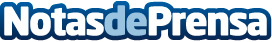 Claves en el registro de jornada laboral con teletrabajo por la crisis del Covid-19, según LefebvreLos medios de aplicación, la actuación de la Inspección de Trabajo en cumplimiento del Real Decreto Ley 8/2019 en la crisis sanitaria y el aumento de la seguridad jurídica laboral son tres puntos clave en la obligación del registro de jornada durante el teletrabajoDatos de contacto:Autor91 411 58 68Nota de prensa publicada en: https://www.notasdeprensa.es/claves-en-el-registro-de-jornada-laboral-con Categorias: Nacional Derecho Finanzas Recursos humanos http://www.notasdeprensa.es